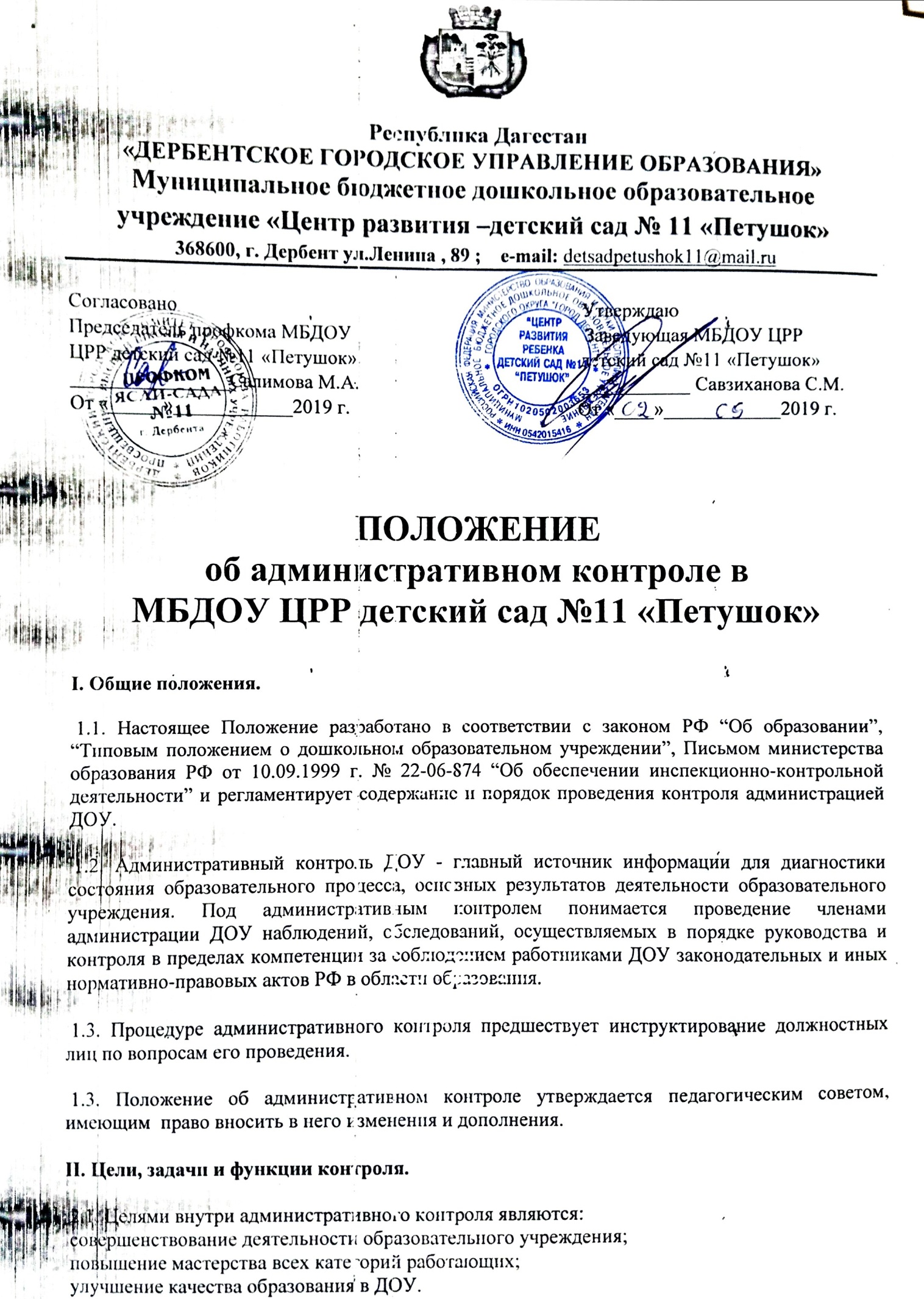 2.2. Задачи административного контроля: осуществление контроля над исполнением законодательства в области образования; выявление случаев нарушений и неисполнения законодательных и иных нормативно-правовых актов, принятие мер по их пресечению; анализ причин, лежащих в основе нарушений, принятие мер по предупреждению; анализ и экспертная оценка эффективности результатов деятельности педагогических работников; изучение результатов педагогической деятельности, выявление положительных и отрицательных тенденций в организации образовательного процесса и разработка на этой основе предложений по распространению педагогического опыта и устранению негативных тенденций; анализ результатов реализации приказов и распоряжений по ДОУ; оказание методической помощи педагогическим работникам в процессе контроля. 2.3. Функции внутри административного контроля: информационно-аналитическая; контрольно-диагностическая; коррективно-регулятивная.III. Организационные виды, формы и методы административного контроля 3.1. Контрольная деятельность может осуществляться в виде плановых,  оперативных проверок и текущего контроля. 3.1.1. Контрольная деятельность в виде плановых проверок проходит в соответствии с утвержденным планом-графиком, который обеспечивает периодичность и исключает нерациональное дублирование в организации проверок и доводится до членов педагогического коллектива в начале учебного года. 3.1.2. Контрольная деятельность в виде оперативных проверок осуществляется для установления фактов и проверки сведений о нарушениях, указанных в обращениях родителей (законных представителей) или других граждан, организаций, урегулирования конфликтных ситуаций в отношениях между участниками образовательного процесса. 3.2. По совокупности вопросов, подлежащих проверке, плановый контроль проводится в виде тематических (одно направление деятельности) или комплексных проверок (два и более направлений). 3.2.1. Тематический контроль проводится по отдельным проблемам деятельности Учреждения. Тематический контроль направлен не только на изучение фактического состояния дел по конкретному вопросу, но и на внедрение новых образовательных  и здоровьесберегающих технологий, форм и методов работы, опыта работников ДОУ. Темы контроля определяются в соответствии с годовым планом работы Учреждения на основании проблемно-ориентированного анализа работы Учреждения по итогам предыдущего учебного года. 3.2.2. Одной из форм тематического контроля является персональный контроль. В ходе персонального контроля проверяющий  изучает: — уровень знаний работника в области его компетенции; — уровень исполнения работником его должностных обязанностей; — результаты деятельности работника ДОУ и пути их достижения. 3.2.3. Одной из форм комплексного контроля является фронтальный контроль. Фронтальный контроль проводится с целью получения полной информации о состоянии образовательного процесса. Фронтальный контроль предусматривает проверку в полном объеме педагогической работы в одной группе в течение нескольких дней. Эта форма контроля позволяет получить всестороннюю информацию о выполнении программы воспитания в целом, дает материалы для глубокого педагогического анализа, выводов и помогает определить дальнейшие направления в работе. 3.2.4. Текущий  контроль направлен на изучение вопросов, требующих постоянного контроля,  контроля не реже  одного раза в квартал,  контроля не реже одного раза в месяц.  3.2.5. Методами административного контроля могут быть:  анализ документации, обследование, наблюдение, экспертиза, анкетирование, тестирование, опрос  участников образовательного процесса, контрольные срезы освоения образовательных программ и иных правомерных методов, способствующих достижению цели контроля.IV. Организация административного  контроля 4.1. Административный  контроль осуществляется заведующей дошкольного образовательного учреждения и её заместителями, старшей медсестрой; к контролю могут привлекаться  руководители методических объединений, творческих групп, другие специалисты -  в рамках полномочий, определенных приказом руководителя образовательного учреждения и согласно утвержденного плана контроля. 4.2. Контрольная деятельность является составной частью годового плана работы Учреждения. 4.3. Заведующий не позднее чем за 2 недели издает приказ о сроках и теме предстоящего тематического или комплексного контроля, устанавливает срок предоставления итоговых материалов, назначает ответственного, доводит до сведения проверяемых и проверяющих план-задание предстоящего контроля. 4.4. План-задание предстоящего контроля составляется заведующей либо старшим воспитателем, зам.зав. АХР. План-задание определяет вопросы конкретной проверки и должен обеспечить достоверность и сравнимость результатов контроля для подготовки итогового документа. 4.5. Периодичность и виды контрольной деятельности определяются необходимостью получения объективной информации о реальном состоянии дел и результатах деятельности работников ДОУ. Нормирование и тематика проверок находятся в исключительной компетенции заведующего Учреждением. 4.6. Основания для должностного контроля: — план-график контроля; — задание руководства органа управления образованием - проверка состояния дел для подготовки управленческих решений (которое должно быть документально оформлено); — обращение физических и юридических лиц по поводу нарушений в области образования — оперативный контроль.         4.7. Продолжительность тематических или комплексных (фронтальных) проверок не должна превышать 3—10 дней, с посещением не более 5 занятий, исследованием режимных моментов и других мероприятий.        4.8. Работник должен быть предупрежден о проведении плановой проверки заранее.        4.9. При проведении оперативных (экстренных) проверок педагогические и другие работники могут не предупреждаться заранее. Экстренным случаем считается письменная жалоба родителей (законных представителей) на нарушение прав воспитанника, законодательства об образовании, а также случаи грубого нарушения законодательства РФ, трудовой дисциплины работниками Учреждения.        4.10. Результаты тематического и комплексного контроля оформляются в виде  справки о результатах контроля. Итоговый материал должен содержать констатацию фактов, выводы и при необходимости предложения.        4.11.  Текущий контроль фиксируется в виде констатации фактов  в картах контроля (анализа, наблюдения). По результатам текущего контроля в картах оформляются  выводы и рекомендации, либо составляется аналитическая справка.        4.11. Информация о результатах должностного контроля  доводится до работников Учреждения в течение 7 дней с момента завершения проверки.        4.12. Проверяющие и проверяемые после ознакомления с результатами тематического (комплексного) контроля  должны поставить подписи  под итоговыми документами. При этом проверяемые имеют право сделать запись о несогласии с результатами контроля в целом или по отдельным фактам и выводам. Если нет возможности получить подпись проверяемого, запись об этом делает председатель комиссии, осуществляющий проверку, или заведующий Учреждением.       4.13. По итогам контроля (в зависимости от его видов, формы, целей, задач, а также с учетом реального положения дел): — проводятся заседания Совета педагогов, производственные  собрания, рабочие совещания с работниками ДОУ; — сделанные замечания и предложения фиксируются в документации согласно номенклатуре дел Учреждения; — результаты контроля могут учитываться при аттестации педагогических работников, но не являются основанием для заключения аттестационной комиссии.       4.14. Заведующий Учреждением по результатам контроля принимает следующие решения: — об издании соответствующего приказа; — об обсуждении итоговых материалов контроля коллегиальным органом; — о повторном контроле с привлечением определенных специалистов (экспертов); — о привлечении к дисциплинарной ответственности должностных лиц, педагогических и других работников; — о поощрении работников и др.       4.15. О результатах проверки сведений, изложенных в обращениях родителей, а также в обращении и запросах других граждан и организаций, сообщается им в установленном порядке и в установленные срокиV. Примерный перечень вопросов, подлежащих административному  контролю   5.1.  Заведующая ДОУ и (или) по его поручению заместитель руководителя,  другие специалисты в рамках полномочий, определенных приказом руководителя образовательного учреждения,  вправе осуществлять должностной контроль результатов деятельности работников по вопросам: - осуществления государственной политики в области образования; - использования финансовых и материальных средств в соответствии с нормативами и по назначению; - реализации утвержденной  образовательной  программы ДОУ; - использования методического обеспечения в образовательном процессе; - соблюдения календарных планов; - соблюдения Устава, правил внутреннего трудового распорядка и иных локальных актов образовательного учреждения; - соблюдения требований СанПиН; - другим вопросам в рамках компетенции проверяющих лиц.     5.2. Приложениями к данному Положению являются примерные планы-графики должностного контроля:  заведующей (Приложение 1);старшего воспитателя (Приложение 2); заместителя заведующей по АХР (Приложение 3); старшей медсестры (Приложение 4).VI. Права участников должностного контроля        6.1. При осуществлении контрольной деятельности проверяющий имеет право: — знакомиться с документацией в соответствии с должностными обязанностями работника ДОУ, его аналитическими материалами; — изучать практическую деятельность педагогических работников через посещение и анализ занятий, других мероприятий с детьми, наблюдение режимных моментов; — делать выводы и принимать управленческие решения.         6.2. Проверяемый работник ДОУ имеет право: — знать сроки контроля и критерии оценки его деятельности; — знать цель, содержание, виды, формы и методы контроля; — своевременно знакомиться с выводами и рекомендациями проверяющих; — обратиться в конфликтную комиссию профсоюзного комитета Учреждения или вышестоящие органы управления образованием при несогласии с результатами контроля.VII. Ответственность     Члены комиссии, занимающейся контрольной деятельностью в Учреждении, несут ответственность: за достоверность излагаемых фактов, представляемых в справках по итогам контроля; за тактичное отношение к проверяемому работнику во время проведения контрольных мероприятий; за качественную подготовку к проведению проверки деятельности работника; за ознакомление работника с итогами с итогами проверки до вынесение результатов на широкое обсуждение; за обоснованность выводов по итогам проверки.VIII. Делопроизводство   8.1.  Справка по результатам тематического  и комплексного контроля должна содержать в себе следующие разделы: — вид контроля; — форма контроля;     — тема проверки; — цель проверки;         — сроки проверки;    — состав комиссии; — результаты проверки (перечень проверенных мероприятий, документации и пр.); — положительный опыт; — недостатки; — выводы; — предложения и рекомендации; — подписи членов комиссии; — подписи проверяемых. 8.2. По результатам  тематического  и комплексного контроля заведующий Учреждением издает приказ, в котором указываются: — вид контроля; — форма контроля;  — тема проверки;         — цель проверки;         — сроки проверки; — состав комиссии;        — результаты проверки;      — решение по результатам проверки; — назначаются ответственные лица по исполнению решения; — указываются сроки устранения недостатков; — указываются сроки проведения повторного контроля; — поощрение и наказание работников по результатам контроля. 8.3. По результатам оперативного контроля проводится собеседование с проверяемым, при необходимости — готовится сообщение о состоянии дел на административное совещание, Совет педагогов, Общее собрание.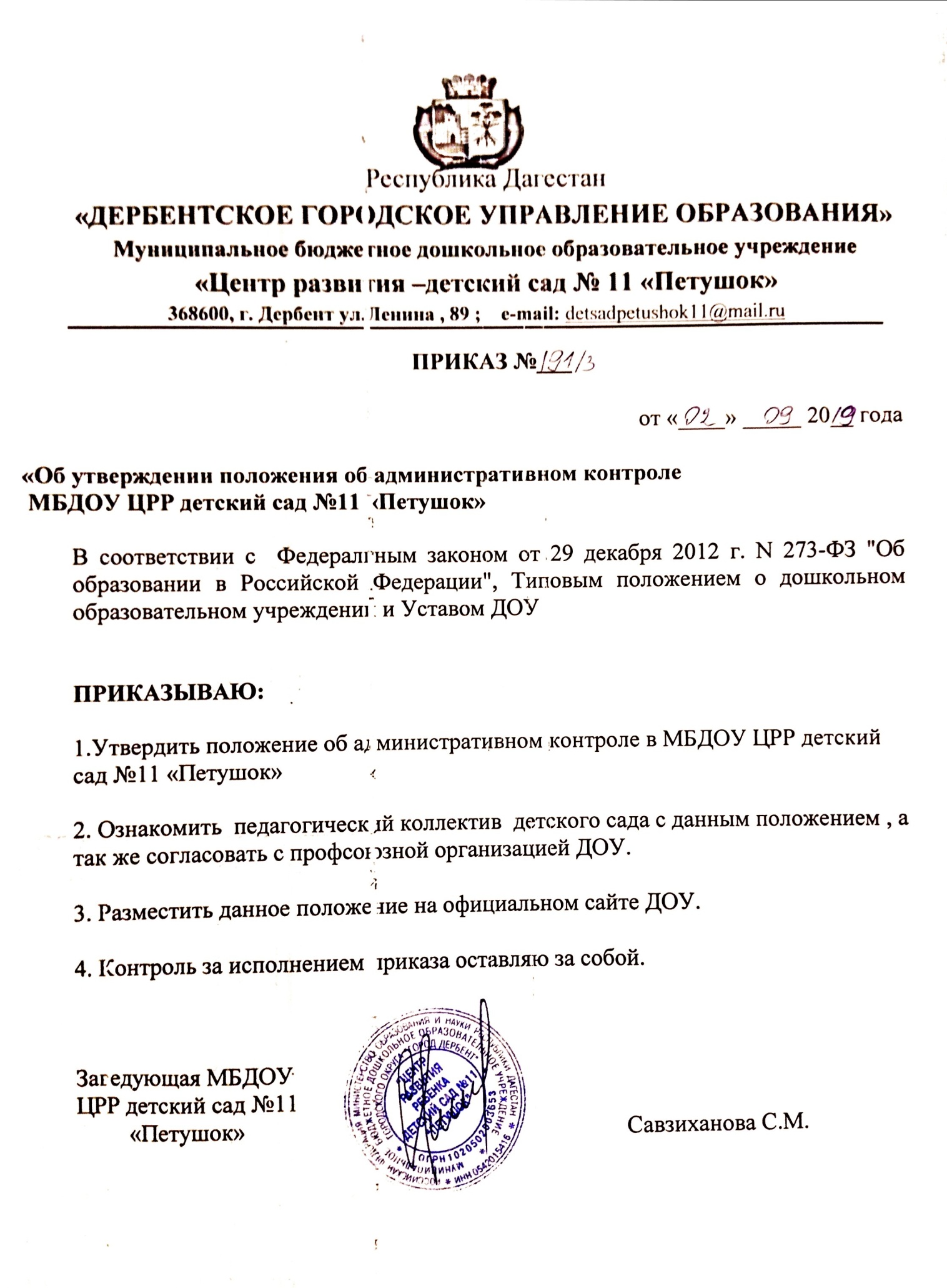 